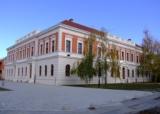 REPUBLIKA HRVATSKAOSJEČKO-BARANJSKA ŽUPANIJAOSNOVNA ŠKOLA JAGODE TRUHELKECRKVENA 2331000 OSIJEKKLASA:003-06/17-01/14URBROJ: 2158-16-08-17-1Osijek, 28. prosinca  2017.P O Z I VPoštovani!	Sazivam  10. sjednicu Školskog odbora  koja će se održati elektronskim putem  u  PETAK, 29. prosinca 2017. godine u vremenu od 11:00 do 14:30 sati.	Molim Vas da se u naznačenom vremenu elektronskim putem očitujete redom o svakoj točki dnevnog reda.Za sjednicu predlažem sljedeći:D n e v n i   r e d:1. Usvajanje zapisnika s prethodne  sjednice Školskog odbora2.Donošenje odluke o usvajanje Financijskog plana za 2018. godinu s obrazloženjem prijedloga Financijskog plana     Srdačan pozdrav!						 PREDSJEDNICA ŠKOLSKOG ODBORA						           Danijela Zorinić, prof.  